       ПРЕДМЕТ: Појашњење конкурсне документације за ЈН 22/2019,  Израдa анализе пројекта, нацрта студије оправданости за давање лучке концесије, учествовање у изради коначног предлога за доношење концесионог акта, припрема и учешће у поступку доделе лучке концесије у делу припреме одговора на техничка питања потенцијалних понуђачаУ складу са чланом 63. став 2. и став 3. Закона о јавним набавкама („Службени гласник Републике Србије“, бр. 124/12, 14/15 и 68/15), објављујемо следећи одговоре на питања:Питање 1:У оквиру Измене и допуне конкурсне документације број 1, страна 5, 2. Услов гласи:„Под неопходним пословним капацитетом Наручилац подразумева да је Понуђач у претходних 5 година пре дана објављивања позива за подношење понуда успешно и у уговореном року реализовао најмање два ЈПП и/или концесионих пројеката у вредности од минимално 90.000.000,00 евра”да ли је то укупно 90.000.000,00 евра за два пројекта, без обзира на појединачну вредност сваког од пројеката?Одговор: Потребно је да је Пониђач у претходних 5 година пре дана објављивања позива за подношење понуда успешно и у уговореном року реализовао најмање два ЈПП и/или концесионих пројеката. Потребно је да вредност сваког појединачног пројекта не буде мања од 90.000.000,00 евра.Питање 2:Након објаве Измене и допуне конкурсне документације број 1, као доказ за испуњавање услова за све кључне стручњаке се тражи и Изјава Понуђача којом се преузима потпуна кривична одговорност за истинитост података наведених у изјави кључног стручњака о искуство у области у захтеване експертизе тог стручњака.Љубазно вас молимо за додатно појашњење разлога због којих изјава кључног експерта оверена код надлежног суда или јавног бележника нотара и потписана радна биографија, не представља довољан доказ искуства кључног стручњака, већ је потребно доставити и Изјаву Понуђача? Нисмо сигурни да је најадекватније да Понуђач преузме потпуну кривичну одговорност за истинитост података наведених у изјави кључног стручњака, поготово у случају када исти није био запослен код Понуђача у време када је учествовао реализацији захтеваних пројеката? Молимо вас најљубазније да још једном размотрите захтев у вези са овим доказом постављен након објаве Измене и допуне конкурсне документације број 1, и да га коригујете на начин да омогућите што је могуће већу конкуренцију у предметном поступку јавне набавке, сагласно одредбама важећег Закона о јавним набавкама.Одговор: Наручилац конкурсном документацијом захтева Изјаву Понуђача којом преузима потпуну кривичну одговорност за истинитост података наведених у изјавама кључних стручњака. На захтев потенцијалног понуђача Наручилац је у Измени и допуни кд број 1. дао модел изјаве како би се унифицирао текст изјава и да би Понуђачи доставили упоредива документа,Наручилац остаје при захтеву из Конкурсне документације ради правне сигурсности. Питање З:У вези са изјавом о објективности поверљивости и доступности кључног стручњака, а коју треба да потпишу сви кључни стручњаци, обавештавамо се да према нашим интерним процедурама није дозвољено да се запослени у нашој компанији обавезују према Клијентима/Наручиоцима потписивањем Изјава, већ изјаве којима се наша компанија као понуђач обавезује према Клијенту/Наручиоцу може да потпише само овлашћено лице наше компаније. Како би кључни стручњак могао да потпише ову изјаву, неопходна је мања корекција тако да почетак прве реченице гласи: „Обавезујем се према свом послодавцу „име наше компаније” да ћу. а остатак текста изјаве био остао непромењен.С обзиром на чињеницу да смо дужни да строго поштујемо интерне процедуре, а истовремено треба да поштујемо и захтеве Клијента/Наручиоца дефинисане у конкурсној документацији, љубазно Вас молимо да нам одговорите да ли је за Вас као Наручиоца прихватљива сугерисана мања корекција?Одговор: Следи измена Конкурсне документацијеПитање 4:У вези са изјавом о објективности поверљивости коју треба да потпише Понуђач, обавештавамо вас да је наша компанија у обавези да одређене информације размењује са другим повезаним ентитетима из чланица групе наше компаније ради усаглашавања са интерним процедурама, па предлажемо да се прва реченица другог параграфа Изјаве допуни следећим текстом:”Ипак, имамо право да откријемо наведене информације када је то неопходно ради поступања према важећим законима, као и нашим повезаним лицима у мери у којој је то неопходно ради спровођења компанијских процедура провера и одобрења.”Такође, наша компанија одређене податке чува у складу са законом док се одређени подаци аутоматски архивирају на серверима, па предлажемо да на крају другог параграфа Изјаве дода следећи текст:”Без обзира на наведено, имамо право да задржимо копије или снимке оних података чије се задржавање и чување захтева у складу са важећим законом, прописом, професионалним стандардима или интерном политиком (укључујући компјутерске податке и фајлове креиране у систему за аутоматско електронско архивирање и у складу са IT back ир процедурама).”С обзиром на чињеницу да смо дужни да строго поштујемо интерне процедуре, а истовремено треба да поштујемо и захтеве Клијента/Наручиоца дефинисане у конкурсној документацији, љубазно вас молимо да нам одговорите да ли су за вас као Наручиоца прихватљиве сугерисане корекције?Одговор: Следи измена Конкурсне документацијеПитање 5:У објављеној Измени и допуни конкурсне документације број 1, између осталог, достављен је низ нових изјава за Понуђача и за кључно особље. На страни бр.16 Измене и допуне конкурсне документације број 1 дата је изјава коју треба да потпише кључни стручњак бр.З (стручњак за област лука) којом изјављује да „имам професионално искуство у области уговарања и решавања правних питања у пројекту/ пројектима ЈПП или доделе концесија за изградњу/управљање лукама или аеродромима". Молимо вас да проверите текст ове Изјаве, с обзиром да су на страни бр.17 и 19. дате Изјаве за кључног стручњака З и 4, респективно.Одговор: Следи измена Конкурсне документацијеПитање  6:У објављеној Измени и допуни конкурсне документације број 1, између осталог, дат је следећи текст:„НАЧИН И УСЛОВИ ПЛДЋАЊД, РОК зд ИЗВРШЕЊЕ УСЛУГЕ И ДРУГЕ околности ОД КОЈИХ ЗДВИСИ ИСПРАВНОСТ ПОНУДЕ8.1. начин, рок и услови плађања:Наручилац Пе Понуђачу исплатити укупну вредност услуге на следеђи начин:1) аванс у висини до 30 % од укупно вредности услуге када Пружалац услуге достави Наручиоцу: захтев за уплату аванса у 4 (четири) истоветних примерака, банкарску гаранцију за поврађај аванса из члана 4. модела уговора, банкарску гаранцију за добро изршење посла из члана 4. модела уговора, полису осигурања из члана 5. модела уговора“Међутим, полиса осигурања се не помиње у оквиру члана 5. модела уговора. да ли то значи да полиса осигурања није услов за плаћање аванса? Ако ипак јесте услов, молимо вас да нам одговорите који је износ полисе, рок важења полисе и да ли ће конкурсна документација бити измењена?Одговор: Полиса осигурања није услов за плаћање аванса.Следи измена Конкурсне документацијеПитање  7:У измењеној Конкурсној документацији захтев за кључног стручњака 5 гласи: „Искуство у изради Студија процене утицаја на животну средину за пројектовање или изградњу лука хидротехничких објеката на међународним или међудржавним унутрашњим путевима. Претпостављамо да је грешком изостављено једно "или", тј. да захтев треба да гласи: „Искуство у изради Студија процене утицаја на животну средину за пројектовање или изградњу лука „или“ хидротехничких објеката на међународним или међудржавним унутрашњим путевима.“ Одговор 7:Следи измена Конкурсне документацијеПитање  8:У измењеној Конкурсној документацији недостаје изјава за кључног стручњака 2 којом он изјављује под пуном материјалном и кривичном одговорношћу да поседује тражено професионално искуство. Претпостављамо да би то требало да буде изјава на страни 16, али да је дошло до грешке у формулацији. Одговор 8:Следи измена Конкурсне документације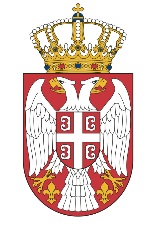 Република СрбијаМИНИСТАРСТВО ГРАЂЕВИНАРСТВА,САОБРАЋАЈА И ИНФРАСТРУКТУРЕБрој: 404-02-73/4/2019-02Датум: 30.08.2019. годинеНемањина 22-26, Београд